Đề cương chi tiết học phần(Kế hoạch giảng dạy)Tên học phần: Quản Lý Rác Thải NhựaMã học phần: PWMA317512            	Tên Tiếng Anh: Plastics Waste ManagementSố tín chỉ: 1 tín chỉ (1/0/2) (1 tín chỉ lý thuyết, 0 tín chỉ thực hành/thí nghiệm, 2 tín chỉ tự học)Giảng viên phụ trách học phần: 1/ GV phụ trách chính: TS. Nguyễn Chí Thanh2/ Danh sách giảng viên cùng giảng dạy: Điều kiện tham gia học tập học phầnHọc phần tiên quyết: Không cóHọc phần trước: Hóa lý và hóa học polymerMô tả học phầnHọc phần cung cấp cho sinh viên các kiến thức về các loại rác thải nhựa, các quy trình tái chế nhựa, xây dựng các kỹ thuật tái chế hiệu quả cho từng loại rác thải nhựa, các phương pháp tái chế nhựa thân thiện với môi trường.  Chuẩn đầu ra của học phần (CLOs)Nội dung chi tiết học phần theo tuầnPhương pháp giảng dạy:-	Thuyết giảng kết hợp trình chiếu video-     Thảo luậnĐánh giá sinh viênThang điểm: 10Kế hoạch kiểm tra/đánh giá:Tài liệu học tậpGiáo trình chính:[1]. Muralisrinivasan Natamai Subramanian, Plastics Waste Management: Processing and Disposal, 2nd Edition, Wiley-Scrivener, 2019.[2]. Natalie Rudolph, Raphael Kiesel, Chuanchom Aumnate, Understanding Plastics Recycling 2E: Economic, Ecological, and Technical Aspects of Plastic Waste Handling 2nd Edition, Hanser Publications, 2020.[3]. Ridham Dhawan, S K Dhawan, Utilization of Waste Plastic - Processing Technology & Applications: Waste Plastic Management, LAP LAMBERT Academic Publishing, 2021.-	Tài liệu tham khảo:[4]. Malgorzata Kacprzak, Eleonore Attard, Kari-Anne Lyng, Helena Raclavska, BalRam Singh, Eyob Tesfamariam, Franck Vandenbulcke, Biodegradable Waste Management in the Circular Economy: Challenges and Opportunities, Wiley, 2022.[5]. Dr. Asha Immanuel Raju Chaduvula, Anitha Jeldi, Plastic Waste Management: Save the Earth by Reducing the use of Plastic, Scholars' Press, 2022. [6]. Md. Ahmaruzzaman, Plastic Waste Management, LAP LAMBERT Academic Publishing, 2021.Thông tin chungĐạo đức khoa học:Sinh viên phải tuân thủ nghiêm các quy định về Đạo đức khoa học của Nhà trường (số 1047/QĐ-ĐHSPKT ngày 14/3/2022). Nghiêm cấm bất kỳ hình thức đạo văn (sao chép) nào trong quá trình học cũng như khi làm báo cáo hay thi cử. Mọi vi phạm về đạo đức khoa học của SV sẽ được xử lý theo quy định.Lưu ý thay đổi:Các thông tin trong ĐCCT này có thể bị thay đổi trong quá trình giảng dạy tùy theo mục đích của GV. SV cần cập nhật thường xuyên thông tin của lớp học phần đã đăng ký.   Quyền tác giả:Toàn bộ nội dung giảng dạy, tài liệu học tập của môn học này được bảo vệ bởi quy định về Sở hữu trí tuệ (số 934/QĐ-ĐHSPKT ngày 12/3/2020) của trường ĐH SPKT TPHCM. Nghiêm cấm bất kỳ hình thức sao chép, chia sẻ mà chưa được sự cho phép của tác giả.Ngày phê duyệt lần đầu: ngày       tháng       nămCấp phê duyệtTrưởng khoa                         Trưởng BM                      Nhóm biên soạn							  TS. Nguyễn Chí ThanhTiến trình cập nhật ĐCCTTRƯỜNG ĐẠI HỌC SƯ PHẠM KỸ THUẬT TP. HỒ CHÍ MINH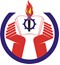 KHOA KHOA HỌC ỨNG DỤNGNgành đào tạo: Các ngành kỹ thuật               Trình độ đào tạo: Đại học               Chương trình đào tạo: Công nghệ vật liệuCLOsMô tả(Sau khi học xong học phần này, người học có thể:)ELOs/PIsTĐNLCLO1Nhận thức được tầm quan trọng của quá trình quản lý rác thải nhựaPI7.13CLO2Nhớ và hiểu được các khái niệm về quá trình phân hủy và tái chế nhựa.PI7.1PI8.135CLO3Có khả năng phát triển các kỹ thuật tái chế nhựa.PI8.15CLO4Phân tích, đánh giá được sự tác động đối với môi trường của các quy trình tái chế nhựa và đề ra các biện pháp khắc phục.PI8.1PI8.2PI8.3555TuầnNội dungCĐR học phần (CLOs)Trình độ năng lựcPhương pháp dạy họcPhương pháp đánh giá1Chương 1. Rác thải polymer1A/Các nội dung và PPGD chính trên lớp: Nội dung GD lý thuyết:1.1 Các nguồn rác thải nhựa1.2 Định nghĩa1.3 Rác thải nhựa công nghiệp1.4 Nhựa trong rác thải rắn1.5 Phân loại và tách các thành phần của rác thải nhựaCLO13+Thuyết giảng+ Thảo luận+Trình chiếu videoBài kiểm tra trên lớp1B/ Các nội dung cần tự học ở nhà:- Ảnh hưởng của rác thải nhựa đối với đời sống con ngườiCLO12Chương 2. Tái chế sơ cấp và thứ cấp2A/Các nội dung và PPGD chính trên lớp: Nội dung GD lý thuyết:2.1 Tái chế sơ cấp      2.1.1 Sự giảm cấp của polymer      2.1.2 Tái chế quy mô công nghiệp2.2 Tái chế thứ cấp       2.2.1 Các giải pháp cho quá trình tái chế thứ cấp       2.2.2 Xử lý cơ học rác thải nhựa       2.2.3 Biến tính hóa học hỗn hợp rác thải nhựa       2.2.4 Sử dụng rác thải nhựa làm chất độn chế tạo vật liệu compozitCLO2,CLO35+Thuyết giảng+ Thảo luận+Trình chiếu videoBài kiểm tra trên lớp2B/ Các nội dung cần tự học ở nhà:-	Tái chế tam cấp và tứ cấp rác thải nhựaCLO2,CLO33Chương 3. Các thách thức đối với quá trình tái chế nhựa3A/Các nội dung và PPGD chính trên lớp: Nội dung GD lý thuyết:3.1 Tái chế nhựa: xử lý tân trang bề mặt 3.2 Lão hóa nhựa: lão hóa môi trường, lão hóa nhiệt, giảm cấp hóa học, bức xạ ion hóa3.3 Phân hủy sinh học: nhựa phân hủy sinh học, nhựa phân hủy quang hóaCLO3, CLO45+Thuyết giảng+ Thảo luậnBài kiểm tra trên lớp3B/ Các nội dung cần tự học ở nhà:-  Các loại nhựa sinh học phân hủy trong đất ứng dụng trong nông nghiệp bền vữngCLO3,CLO44-5Chương 4. Quy trình tái chế4-5A/Các nội dung và PPGD chính trên lớp: Nội dung GD lý thuyết:4.1 Quy trình tái chế đặc trưng cho từng loại polymer4.2 Quy trình tái chế nhựa PET4.3 Quy trình tái chế polyolefin4.4 Quy trình tái chế polystyren4.5 Quy trình tái chế PVC4.6 Quy trình tái chế nhựa acrylic4.7 Quy trình tái chế nhựa nhiệt rắn: phenolic, polyeste, epoxy, melamin, nhựa ureaCLO3, CLO45+Thuyết giảng+ Thảo luận+Trình chiếu videoBài kiểm tra trên lớp4-5B/ Các nội dung cần tự học ở nhà:- Các công nghệ tái chế rác thải nhựa thân thiện với môi trườngCLO3, CLO4TTNội dungNội dungThời điểmCLOsTĐNL PP đánh giáCông cụ đánh giáTỉ lệ (%)Đánh giá quá trìnhĐánh giá quá trìnhĐánh giá quá trìnhĐánh giá quá trìnhĐánh giá quá trình50Lần 1-  Bài kiểm tra giữa kì về tổng quan rác thải nhựa-  Bài kiểm tra giữa kì về tổng quan rác thải nhựaTuần 3CLO1,CLO24Kiểm tra viếtCâu hỏi50Thi cuối kỳThi cuối kỳThi cuối kỳThi cuối kỳThi cuối kỳ50Lần 2Nội dung bao quát tất cả các nội dung quan trọng của học phầnNội dung bao quát tất cả các nội dung quan trọng của học phầnCuối học kỳCLO2, CLO3,CLO45Kiểm tra viết, giải quyết vấn đềCâu hỏi50CĐRhọc phầnNội dung giảng dạyNội dung giảng dạyNội dung giảng dạyNội dung giảng dạyHình thức kiểm traHình thức kiểm traCĐRhọc phầnChương 1Chương  2Chương  3Chương  4Lần 1Lần 2CLO1xxCLO2xxxCLO3xxxxCLO4xxxLần 1: Nội Dung Cập Nhật ĐCCT lần 1: ngày/tháng/năm<người cập nhật ký và ghi rõ họ tên>Tổ trưởng Bộ mônLần 2: Nội dung cập nhật ĐCCT lần 2: ngày/tháng/năm<người cập nhật ký và ghi rõ họ tên>Tổ trưởng Bộ môn